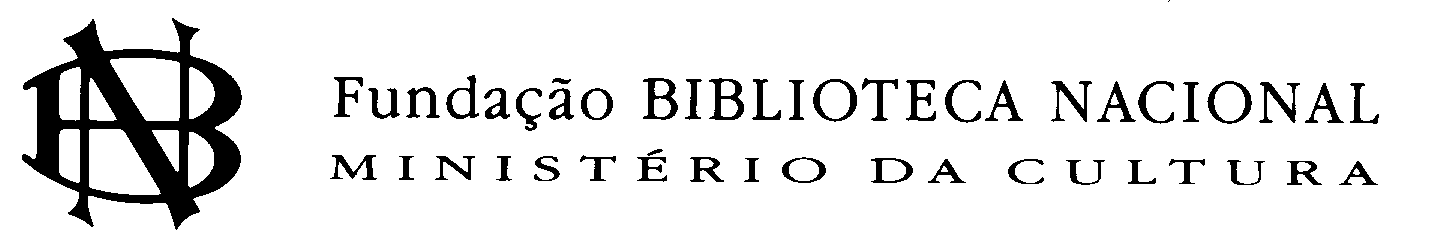 EDITAL PÚBLICO PARA SELEÇÃO DE PROJETOS DE PESQUISAPROGRAMA NACIONAL DE APOIO À PESQUISA EDIÇÃO 2017ANEXO IIIDECLARAÇÃO DE QUE NÃO RECEBE BOLSA DE PESQUISAEu, (nome completo), portador da carteira de identidade (número da carteira e órgão expedidor) declaro que não recebo qualquer bolsa de apoio à pesquisa de instituição brasileira ou estrangeira.Data/AssinaturaObservação: Esta declaração deverá ser preenchida, datada e assinada